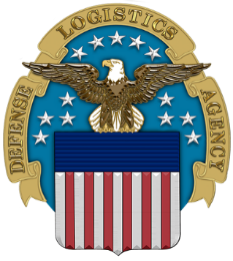 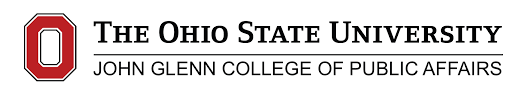 Defense Logistics Agency The Nation's Combat Logistics Support AgencyThe Military Community Advocacy (MCA) Office Presents:An Afternoon with the Human Resources Team from the Defense Logistics Agency (Columbus) – the Nation’s Combat Logistics Support AgencyLearn how to apply for a position on USAJOBS.GOVIdentify the Federal Govt job opportunities at DLA-ColumbusMeet-and-Greet the DLA Human Resources TeamThe DLA HR team will present on Thursday, 21 Sep. in Page Hall 040.Pick up your lunch at 11:30; lunch is provided free of charge! DLA Briefing Begins at 11:45 Event ends at 1 p.m.This is an RSVP event only with limited seats – please RSVP to Online Survey Software | Qualtrics Survey Solutions on or before 14 Sep 2023. If you ever wondered how to get a Federal Government job, particularly in the Columbus area, your questions will be answered.  Take the first step to your Federal Government career on Thursday, 21 September 2023 at 11:30.  Remember, seats are limited so if you are coming, please make every effort to be there on time! Thank you.  